Eu amo ao Pai Celeste 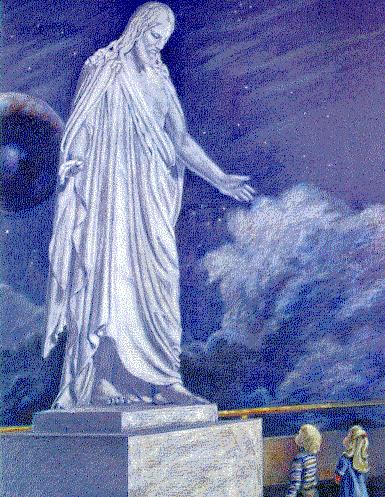 Por isso tentareiReverente sempre ser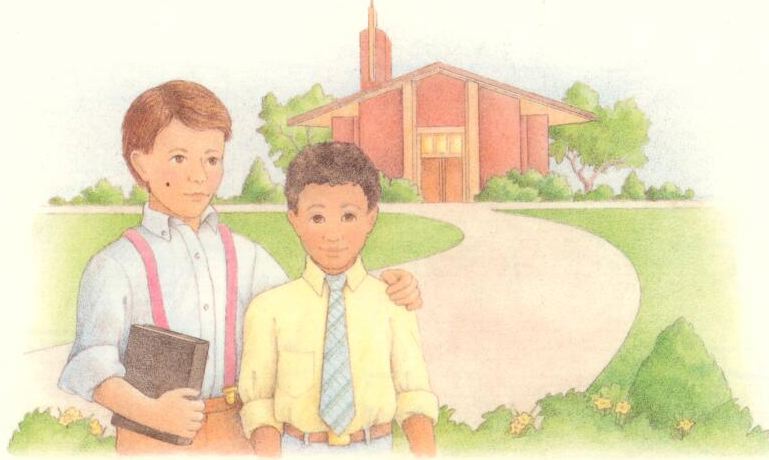 E seu amor terei